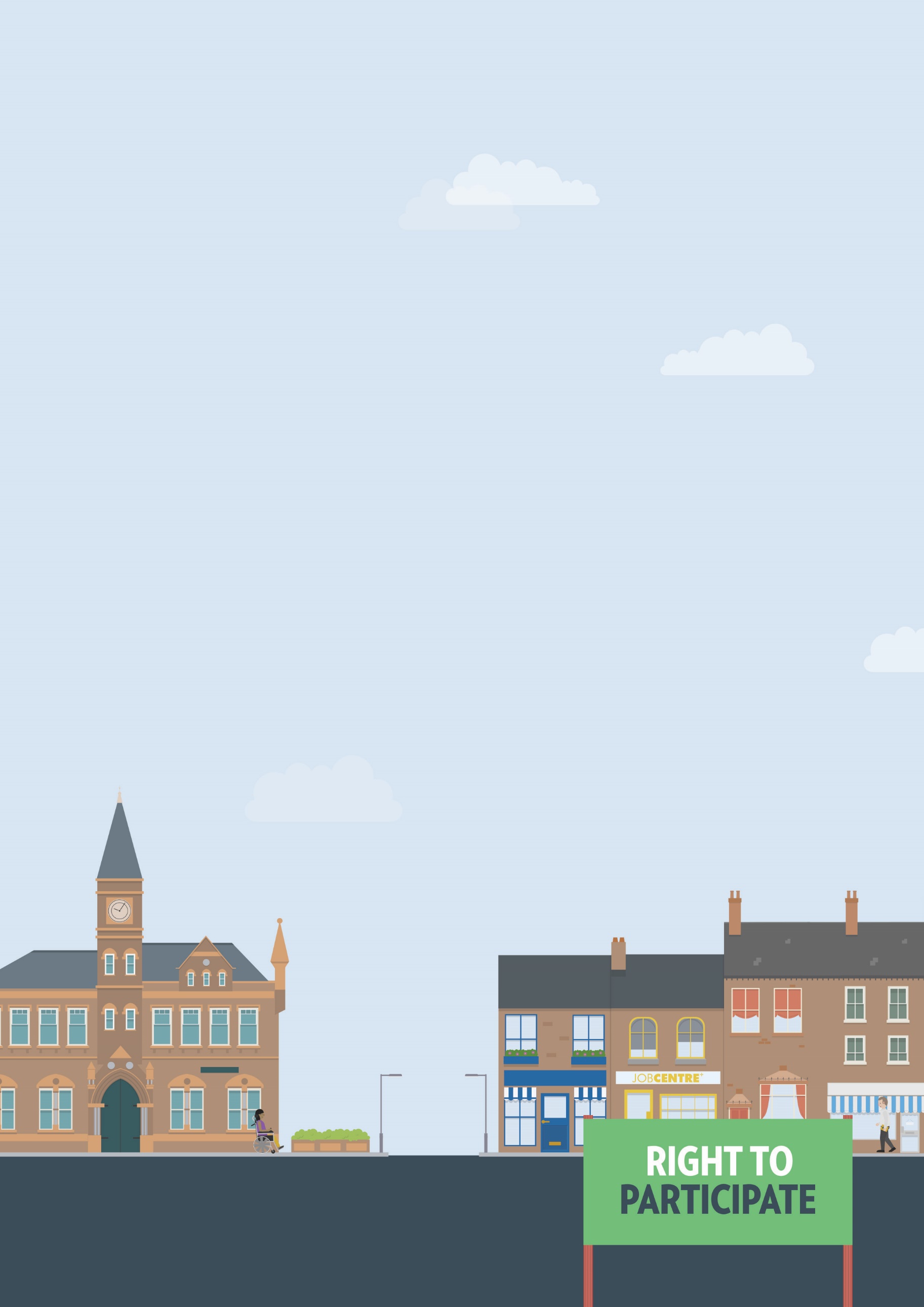 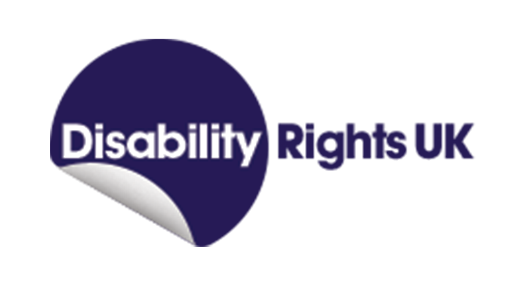 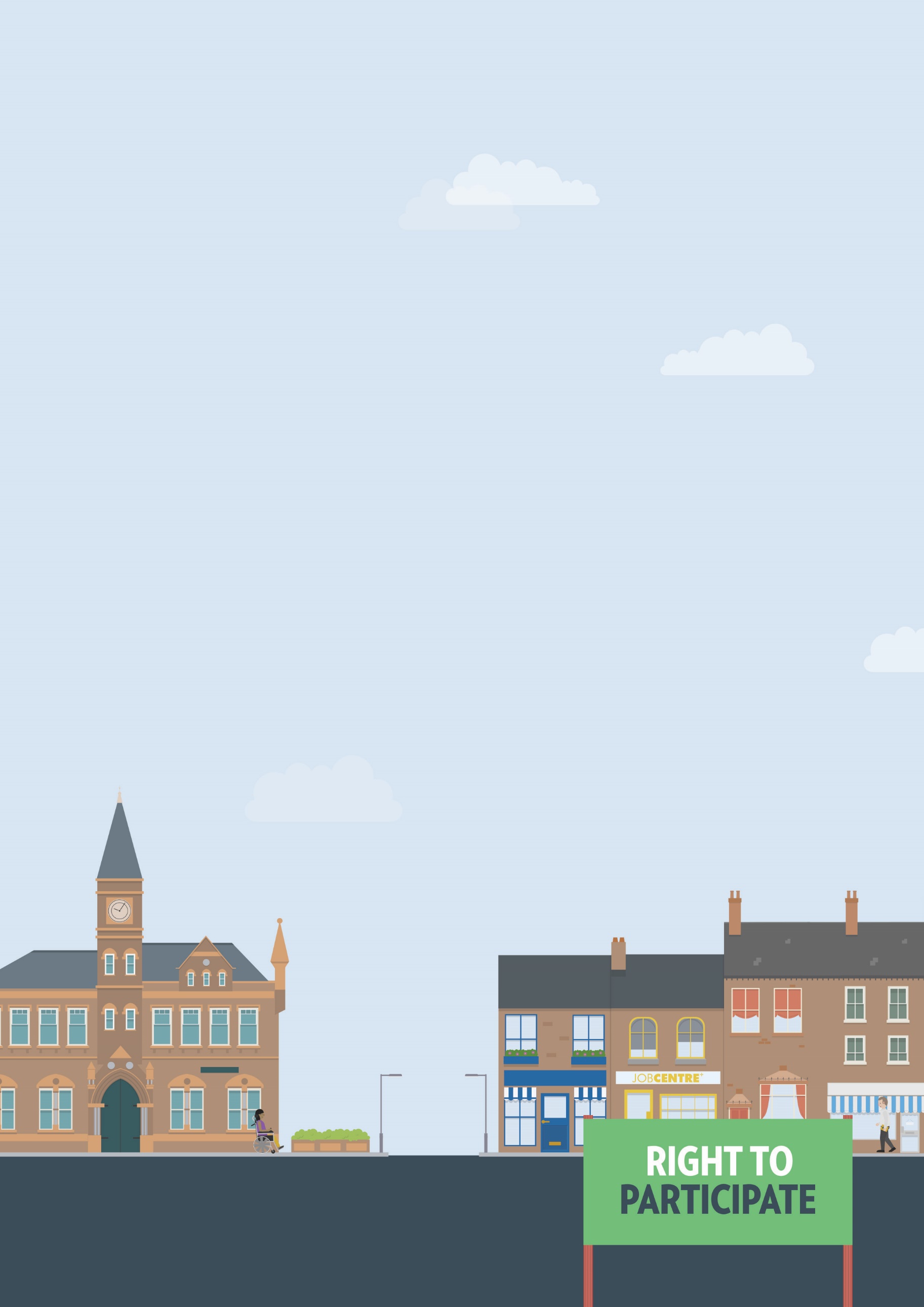 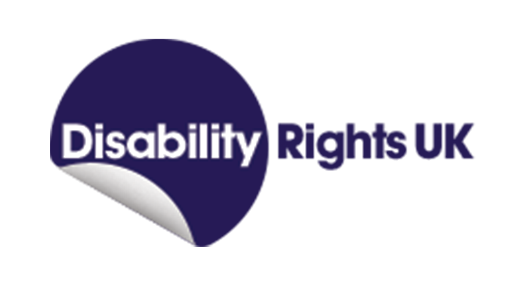 Useful knowledgeIt’s unlawful for an employer to pay a disabled employee a lower salary or wage, or offer less favourable terms and conditions, than a non-disabled person carrying out work with the same or similar value. It’s also unlawful for an employer to reduce the pay of an employee due to a newly acquired disability or health condition. Useful skillsEffective communicationOpennessSelf-awarenessProblem solvingWays to assert your legal rightsIf you discover, or suspect that a non-disabled colleague is being paid a higher wage or salary, or has better terms and conditions than your own, you should firstly raise this with your line manager. Ideally you will provide documentary evidence. However, if this isn’t possible, you can still ask your line manager to investigate. If you’re not satisfied with their response, raise the issue with their line manager, head of department or equivalent. If after informal action from your line manager, the issue hasn’t been resolved to your satisfaction, you should invoke your employer’s grievance policy. This is normally found in a staff handbook or similar, which most employees are given when they join a company.Grievance procedure steps normally include:Outlining your grievance in writing Click here for template letterTimescales and steps within which the grievance will be looked atWhen formal meetings are necessary, when they will be arranged and with whomThe ability to appeal the decision if you disagree with itIf you still don’t get a satisfactory resolution, you can take a claim to an employment tribunal. There are timescales within which a claim should be made. In general, the time limit within which a claim of disability discrimination must be raised is three months less one day from the date of the discrimination taking place, or from the end of your employment.Before taking a current or former employer to an employment tribunal, you must first attempt what is termed ‘early conciliation’. Early conciliation is a service delivered by the Advisory, Conciliation and Arbitration Service (ACAS), a publicly funded but independent organisation. Engaging early conciliation can reduce the stress and anxiety caused by taking a claim to an tribunal. If engaged within its own time limit (also three months less one day), early conciliation extends the time period for taking action via an employment tribunal if you need to take it that far.If you are a member of a trade union, it’s worth engaging their support as early as possible, but at any stage of the process. Find out more about joining a trade union here.Maintaining a newly disabled employee’s salary at the same level is considered a reasonable adjustment under the Equality Act 2010. If you have acquired a disability and your employer is attempting to reduce your salary as result, please follow the steps above.You can have confidence in 
the process becauseDisabled employees are protected from discrimination, 
harassment and victimisation by The Equality Act 2010.  You can get more help from The Equality Advisory & Support 
Service (EASS) runs a free helpline assisting individuals with equality and human rights issues across England, Scotland and Wales.ACAS runs the Early Conciliation service for when you can’t sort out things directly with an employer. 